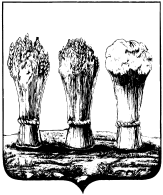 ПЕНЗЕНСКАЯ ГОРОДСКАЯ ДУМАРЕШЕНИЕ            22.02.2017                                                                                                                                                      № 641-31/6О передаче Управлению Министерства внутренних дел Российской Федерации по городу Пензе  в безвозмездное пользование муниципального  имущества, расположенного по адресу: г. Пенза, ул. Кулакова, 1Руководствуясь  Федеральным законом от 06.10.2003 №131-ФЗ «Об общих принципах организации местного самоуправления в Российской Федерации», ст. 17.1 Федерального закона от 26.07.2006 № 135-ФЗ «О защите конкуренции», Положением «О порядке управления и распоряжения имуществом, находящимся в муниципальной собственности города Пензы», утвержденным решением Пензенской городской Думы от 26.06.2009 №78-7/5, и на основании ст. 22 Устава города Пензы, Пензенская городская Дума решила:	Передать Управлению Министерства внутренних дел Российской Федерации по городу Пензе  в безвозмездное пользование муниципальное имущество, расположенное  по адресу:  г. Пенза, ул. Кулакова, 1, общей площадью 1 470,1 кв.м (литер А, этаж антресоль, номера помещений на поэтажном плане: 74-90, подвал, номера помещений на поэтажном плане 90-114, цоколь, номера помещений на поэтажном плане 1-13,15-23) для  размещения отдела по вопросам миграции с 01.01.2017 года на неопределенный срок.     Глава города							                         В.П. Савельев